MEDNARODNI PROJEKT V SKLOPU IEARN-a THE TEDDY BEAR PROJECT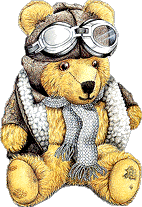 Letos sem k sodelovanju v tem mednarodnem projektu priključila 5. razred na centralni šoli.  Pri projektu gre za izmenjavo plišastega medvedka s partnersko šolo, ki je letos Pakistan. Medvedek na svojem potovanju odkriva kulturo, navade, način življenja in še veliko zanimivosti, ki jih sicer težko spoznali mi, ki smo tako oddaljeni. Igračka na svojem obisku ''zapisuje'' svoja doživetja v dnevnik, ki ga po nekaj mesecih gostovanja prinese s sabo domov.Cilji tega zanimivega projekta so:spodbujati razumevanje in spoštovanje ljudi in drugih kultur,razumeti, da je svet sestavljen iz veliko različnih držav,pomagati učencem razvijati znanje in osebno rast,pomagati učencem učiti se o drugih kulturah,zagotoviti učencem možnosti za komunikacijo z učenci iz drugih držav, v našem primeru z učenci iz Pakistana (komunikacija bo potekala preko SKY-pa ali g- talka),učenje in utrjevanje sporazumevanja v angleškem jeziku.Z učiteljico iz Pakistana sva v kontaktih ves čas od kar sva ''se našli'' in se dogovarjava o dejavnostih. Po spoznavanju z učenci države partnerke bomo medvedka učenke Nadje poslali z letalsko pošto v Pakistan. Seveda ne bodo manjkale tudi drobne pozornosti za učence, ki medvedka že nestrpno pričakujejo.Ko bo k nam prispel njihov medvedek, ga bodo učenci, vsak za nekaj dni, nesli domov in skupaj z njim počeli vsakodnevne aktivnosti, nato pa doživetja v medvedkovem imenu zapisali v dnevnik, vse pa dokumentirali s fotografijami.Učiteljica in  mentorica pri projektuAndrejka FAJMUT, prof.